§ 1. TẬP HỢP. PHẦN TỬ CỦA TẬP HỢPA. KIẾN THỨC CẦN NHỚ1. Người ta dùng các chữ cái in hoa     … để kí hiệu tập hợp.2. Các phần tử của một tập hợp được viết trong hai dấu ngoặc nhọn , cách nhau bởi dấy chấm phẩy “;”. Mỗi phần tử được liệt kê một lần, thứ tự liệt kê tùy ý.3. Phần tử  thuộc tập hợp  được kí hiệu là , đọc là “ thuộc ”. Phần tử  không thuộc tập hợp  được kí hiệu là , đọc là “ không thuộc ”.4. Để cho một tập hợp, thường có hai cách:a) Liệt kê các phần tử của tập hợp.b) Chỉ ra tính chất đặc trưng cho các phần tử của tập hợp.B. BÀI TẬP CÓ HƯỚNG DẪN. DẠNG 1: Viết một tập hợp cho trước	Bài 1. Viết tập hợp các số tự nhiên nhỏ hơn .Hướng dẫn: Gọi  là tập hợp các số tự nhiên nhỏ hơn 5Cách 1:  Cách 2:  Bài 2. Viết tập hợp các chữ cái trong từ “PHONG NHA”.Hướng dẫn: Gọi  là tập hợp các chữ cái trong từ “PHONG NHA”. Ta có:  Bài 3. Cho  là tập hợp các số lẻ vừa lớn hơn  vừa nhỏ hơn . Viết tập hợp  bằng hai cách.Hướng dẫn: Cách 1:  Cách 2:  Bài 4. Viết các tập hợp sau bằng cách liệt kê các phần tử.	a)  ;	b)  ;	c)  ;	d)  ;	e) .Hướng dẫn: a) .b) .c) .d) .e) .Bài 5. Cho hai tập hợp  và . Viết các các tập hợp trong đó mỗi tập hợp gồm	a) Một phần tử thuộc  và một phần tử thuộc  ;	b) Một phần tử thuộc  và hai phần tử thuộc .Hướng dẫn: a)  ;  ;  ;  ;  ; .b)  ;  ; .Bài 6. Cho tập hợp . Viết tập hợp các số có ba chữ số khác nhau lấy từ tập .Hướng dẫn: Tập hợp các số có ba chữ số khác nhau lấy từ tập  là .Bài 7. Nhìn các hình vẽ dưới đây, viết các tập hợp , , .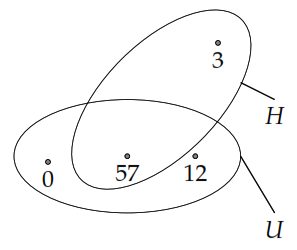 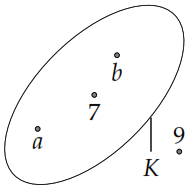 Hướng dẫn: , ,   DẠNG 2: Sử dụng kí hiệu  và  Bài 8. Cho hai tập hợp  và . Hãy điền kí hiệu thích hợp vào ô trống.	a)  ;	b)  ;	c)  ;	d) .Hướng dẫn: 	a)  ;	b)  ;	c)  ;	d) .Bài 9. Cho hai tập hợp  và . Hãy điền kí hiệu thích hợp vào ô trống.	a)  ;	b)  ;	c)  ;	d) .Hướng dẫn: 	a)  ;	b)  ;	c)  ;	d) .Bài 10. Cho  là số tự nhiên nhỏ hơn  và chia hết cho 3}. Trong các số     số nào thuộc , số nào không thuộc  Dùng kí hiệu để viết câu trả lời.Hướng dẫn: ,  ;  ;  ;   DẠNG 3: Minh họa tập hợp cho trước bằng biểu đồ VenBài 11. Gọi  là tập hợp các số tự nhiên lẻ, lớn hơn  và nhỏ hơn . Hãy minh họa tập hợp  bằng hình vẽ.Hướng dẫn: 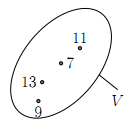 Bài 12. Gọi  là tập hợp các số tự nhiên chẵn, lớn hơn  và nhỏ hơn . Hãy minh họa tập hợp  bằng hình vẽ.Hướng dẫn: .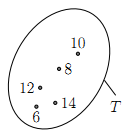 C. BÀI TẬP TỰ GIẢI CÓ ĐÁP SỐ.Bài 1. Viết tập hợp  các chữ cái trong từ “MINH HỌA”.Đáp án:Bài 2. Viết tập hợp  các số tự nhiên lớn hơn  và nhỏ hơn  bằng hai cách.Đáp án:Cách 1:  Cách 2:  Bài 3. Viết tập hợp các tháng có  ngày trong năm.Đáp án:Gọi  là tập hợp các tháng có 31 ngày trong năm. Ta có: .Bài 4. Cho hai tập hợp  và . Hãy điền kí hiệu thích hợp vào ô trống.	a)  ;	b)  ;	c)  ;	d) .Đáp án:	a)  ;	b)  ;	c)  ;	d) .Bài 5. Viết tập hợp  các số tự nhiên lẻ nhỏ hơn  và lớn hơn , sau đó điền kí hiệu thích hợp vào ô trống.	a)  ;	b)  ;	c)  ;	d)  Đáp án:	a)  ;	b)  ;	c)  ;	d)  Bài 6. Nhìn các hình vẽ dưới đây, viết các tập hợp , , , .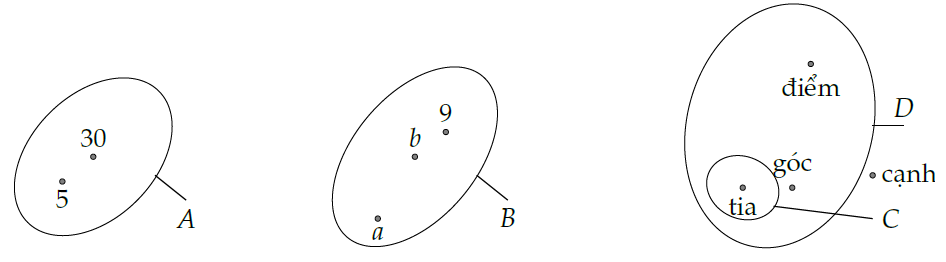 Đáp án:, , ,  Bài 7. Gọi  là tập hợp các số tự nhiên lẻ lớn hơn  và nhỏ hơn . Hãy minh họa tập hợp  bằng hình vẽ.Đáp án: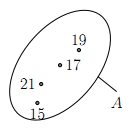 Bài 8. Cho các tập hợp , . Viết tập hợp có các phần tử:	a) Thuộc  và thuộc  ;	b) Thuộc  nhưng không thuộc  ;	c) Thuộc  nhưng không thuộc .Đáp án:a) Gọi  là tập hợp các phần tử thuộc  và thuộc , ta có .b) Gọi  là tập hợp các phần tử thuộc  nhưng không thuộc , ta có .c) Gọi  là tập hợp các phần tử thuộc  nhưng không thuộc , ta có .Bài 9. Dưới đây là danh sách tên các bạn thuộc Tổ 1 lớp 6A.Bùi Chí ThanhLê Mai LanNguyễn Đức VânBạch Phương TrinhHoàng Ngọc ThanhĐỗ Thị DungNguyễn Lê Vân Anh	a) Viết tập hợp tên các bạn trong Tổ 1 có cùng họ.	b) Viết tập hợp các họ của các bạn trong Tổ 1.Đáp án:a)  là tập hợp tên các bạn trong Tổ 1 có cùng họ, ta có:  b)  là tập hợp các họ của các bạn trong Tổ 1, ta có:  D. BÀI TẬP TRẮC NGHIỆMCâu 1.	Cho  là tập hợp các số tự nhiên vừa lớn hơn 3 vừa nhỏ hơn 10. Trong các khẳng định sau, khẳng định nào là đúng?	A. .	B. .	C. .	D. .Đáp án: BCâu 2.	Cho  là tập hợp các chữ cái tiếng Việt có mặt trong từ “AN GIANG”. Trong các khẳng định sau, khẳng định nào là đúng?	A. .	B. .	C. .	D. .Đáp án: BCâu 3.	Cho  là tập hợp các chữ cái tiếng Việt có mặt trong từ “AN GIANG”. Cách viết nào là đúng?	A. .	B. .	C. .		D. .Đáp án: BCâu 4.	Cho  là tập hợp các số chẵn nhỏ hơn 8. Cách viết nào dưới đây là sai?	A. .	B. .	C.  là số chẵn nhỏ hơn .	D.  là số chia hết cho 2 và nhỏ hơn .Đáp án: A